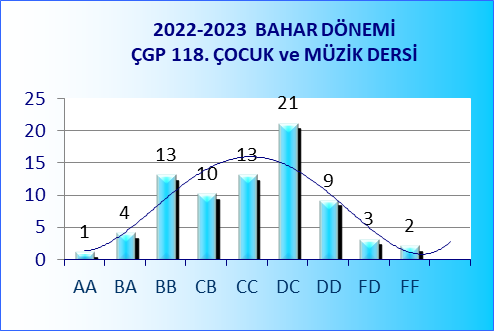 Çağ ÜniversitesiMeslek Yüksek Okulu, Çocuk Gelişimi ProgramıÇağ ÜniversitesiMeslek Yüksek Okulu, Çocuk Gelişimi ProgramıÇağ ÜniversitesiMeslek Yüksek Okulu, Çocuk Gelişimi ProgramıÇağ ÜniversitesiMeslek Yüksek Okulu, Çocuk Gelişimi ProgramıÇağ ÜniversitesiMeslek Yüksek Okulu, Çocuk Gelişimi ProgramıÇağ ÜniversitesiMeslek Yüksek Okulu, Çocuk Gelişimi ProgramıÇağ ÜniversitesiMeslek Yüksek Okulu, Çocuk Gelişimi ProgramıÇağ ÜniversitesiMeslek Yüksek Okulu, Çocuk Gelişimi ProgramıÇağ ÜniversitesiMeslek Yüksek Okulu, Çocuk Gelişimi ProgramıÇağ ÜniversitesiMeslek Yüksek Okulu, Çocuk Gelişimi ProgramıÇağ ÜniversitesiMeslek Yüksek Okulu, Çocuk Gelişimi ProgramıÇağ ÜniversitesiMeslek Yüksek Okulu, Çocuk Gelişimi ProgramıÇağ ÜniversitesiMeslek Yüksek Okulu, Çocuk Gelişimi ProgramıÇağ ÜniversitesiMeslek Yüksek Okulu, Çocuk Gelişimi ProgramıÇağ ÜniversitesiMeslek Yüksek Okulu, Çocuk Gelişimi ProgramıÇağ ÜniversitesiMeslek Yüksek Okulu, Çocuk Gelişimi ProgramıÇağ ÜniversitesiMeslek Yüksek Okulu, Çocuk Gelişimi ProgramıÇağ ÜniversitesiMeslek Yüksek Okulu, Çocuk Gelişimi ProgramıÇağ ÜniversitesiMeslek Yüksek Okulu, Çocuk Gelişimi ProgramıÇağ ÜniversitesiMeslek Yüksek Okulu, Çocuk Gelişimi ProgramıÇağ ÜniversitesiMeslek Yüksek Okulu, Çocuk Gelişimi ProgramıKodKodDers AdıDers AdıDers AdıDers AdıDers AdıDers AdıDers AdıDers AdıDers AdıDers AdıDers AdıDers AdıKrediKrediKrediKrediKrediAKTSAKTSCGP 118CGP 118ÇOCUK VE MÜZİKÇOCUK VE MÜZİKÇOCUK VE MÜZİKÇOCUK VE MÜZİKÇOCUK VE MÜZİKÇOCUK VE MÜZİKÇOCUK VE MÜZİKÇOCUK VE MÜZİKÇOCUK VE MÜZİKÇOCUK VE MÜZİKÇOCUK VE MÜZİKÇOCUK VE MÜZİK2222266Ön KoşulÖn KoşulÖn KoşulÖn KoşulÖn KoşulÖn KoşulYokYokYokYokYokYokYokYokYokYokYokYokYokYokYokÖğretim DiliÖğretim DiliÖğretim DiliÖğretim DiliÖğretim DiliÖğretim DiliTürkçe Türkçe Türkçe Türkçe Eğitim Şekli Eğitim Şekli Eğitim Şekli Eğitim Şekli Eğitim Şekli Eğitim Şekli YüzyüzeYüzyüzeYüzyüzeYüzyüzeYüzyüzeDersin Türü ve SeviyesiDersin Türü ve SeviyesiDersin Türü ve SeviyesiDersin Türü ve SeviyesiDersin Türü ve SeviyesiDersin Türü ve SeviyesiZorunlu/ 1. Yıl/ Bahar DönemiZorunlu/ 1. Yıl/ Bahar DönemiZorunlu/ 1. Yıl/ Bahar DönemiZorunlu/ 1. Yıl/ Bahar DönemiZorunlu/ 1. Yıl/ Bahar DönemiZorunlu/ 1. Yıl/ Bahar DönemiZorunlu/ 1. Yıl/ Bahar DönemiZorunlu/ 1. Yıl/ Bahar DönemiZorunlu/ 1. Yıl/ Bahar DönemiZorunlu/ 1. Yıl/ Bahar DönemiZorunlu/ 1. Yıl/ Bahar DönemiZorunlu/ 1. Yıl/ Bahar DönemiZorunlu/ 1. Yıl/ Bahar DönemiZorunlu/ 1. Yıl/ Bahar DönemiZorunlu/ 1. Yıl/ Bahar DönemiÖğretim ÜyeleriÖğretim ÜyeleriÖğretim ÜyeleriUnvanı Adı SoyadıUnvanı Adı SoyadıUnvanı Adı SoyadıUnvanı Adı SoyadıUnvanı Adı SoyadıUnvanı Adı SoyadıDr. Öğr. Üyesi. Rana RUDVANDr. Öğr. Üyesi. Rana RUDVANDr. Öğr. Üyesi. Rana RUDVANDr. Öğr. Üyesi. Rana RUDVANDr. Öğr. Üyesi. Rana RUDVANDr. Öğr. Üyesi. Rana RUDVANOfis SaatleriOfis SaatleriOfis Saatleriİletişimranarudvan@cag.edu.trİletişimranarudvan@cag.edu.trİletişimranarudvan@cag.edu.trDersin KoordinatörüDersin KoordinatörüDersin KoordinatörüDr. Öğr. Üyesi RANA  RUDVANDr. Öğr. Üyesi RANA  RUDVANDr. Öğr. Üyesi RANA  RUDVANDr. Öğr. Üyesi RANA  RUDVANDr. Öğr. Üyesi RANA  RUDVANDr. Öğr. Üyesi RANA  RUDVAN09.30-16.3009.30-16.3009.30-16.30Dersin Amacı: Dersin Amacı: Dersin Amacı: Bu derste öğrencilerin müzikle ilgili temel kavramları öğrenip, müziğin çocukların gelişim alanlarına göre etkilerini açıklayabilmesi, müzik etkinlik türlerini öğrenip, planlayıp uygulaması ve değerlendirmesi amaçlanmaktadır.Bu derste öğrencilerin müzikle ilgili temel kavramları öğrenip, müziğin çocukların gelişim alanlarına göre etkilerini açıklayabilmesi, müzik etkinlik türlerini öğrenip, planlayıp uygulaması ve değerlendirmesi amaçlanmaktadır.Bu derste öğrencilerin müzikle ilgili temel kavramları öğrenip, müziğin çocukların gelişim alanlarına göre etkilerini açıklayabilmesi, müzik etkinlik türlerini öğrenip, planlayıp uygulaması ve değerlendirmesi amaçlanmaktadır.Bu derste öğrencilerin müzikle ilgili temel kavramları öğrenip, müziğin çocukların gelişim alanlarına göre etkilerini açıklayabilmesi, müzik etkinlik türlerini öğrenip, planlayıp uygulaması ve değerlendirmesi amaçlanmaktadır.Bu derste öğrencilerin müzikle ilgili temel kavramları öğrenip, müziğin çocukların gelişim alanlarına göre etkilerini açıklayabilmesi, müzik etkinlik türlerini öğrenip, planlayıp uygulaması ve değerlendirmesi amaçlanmaktadır.Bu derste öğrencilerin müzikle ilgili temel kavramları öğrenip, müziğin çocukların gelişim alanlarına göre etkilerini açıklayabilmesi, müzik etkinlik türlerini öğrenip, planlayıp uygulaması ve değerlendirmesi amaçlanmaktadır.Bu derste öğrencilerin müzikle ilgili temel kavramları öğrenip, müziğin çocukların gelişim alanlarına göre etkilerini açıklayabilmesi, müzik etkinlik türlerini öğrenip, planlayıp uygulaması ve değerlendirmesi amaçlanmaktadır.Bu derste öğrencilerin müzikle ilgili temel kavramları öğrenip, müziğin çocukların gelişim alanlarına göre etkilerini açıklayabilmesi, müzik etkinlik türlerini öğrenip, planlayıp uygulaması ve değerlendirmesi amaçlanmaktadır.Bu derste öğrencilerin müzikle ilgili temel kavramları öğrenip, müziğin çocukların gelişim alanlarına göre etkilerini açıklayabilmesi, müzik etkinlik türlerini öğrenip, planlayıp uygulaması ve değerlendirmesi amaçlanmaktadır.Bu derste öğrencilerin müzikle ilgili temel kavramları öğrenip, müziğin çocukların gelişim alanlarına göre etkilerini açıklayabilmesi, müzik etkinlik türlerini öğrenip, planlayıp uygulaması ve değerlendirmesi amaçlanmaktadır.Bu derste öğrencilerin müzikle ilgili temel kavramları öğrenip, müziğin çocukların gelişim alanlarına göre etkilerini açıklayabilmesi, müzik etkinlik türlerini öğrenip, planlayıp uygulaması ve değerlendirmesi amaçlanmaktadır.Bu derste öğrencilerin müzikle ilgili temel kavramları öğrenip, müziğin çocukların gelişim alanlarına göre etkilerini açıklayabilmesi, müzik etkinlik türlerini öğrenip, planlayıp uygulaması ve değerlendirmesi amaçlanmaktadır.Bu derste öğrencilerin müzikle ilgili temel kavramları öğrenip, müziğin çocukların gelişim alanlarına göre etkilerini açıklayabilmesi, müzik etkinlik türlerini öğrenip, planlayıp uygulaması ve değerlendirmesi amaçlanmaktadır.Bu derste öğrencilerin müzikle ilgili temel kavramları öğrenip, müziğin çocukların gelişim alanlarına göre etkilerini açıklayabilmesi, müzik etkinlik türlerini öğrenip, planlayıp uygulaması ve değerlendirmesi amaçlanmaktadır.Bu derste öğrencilerin müzikle ilgili temel kavramları öğrenip, müziğin çocukların gelişim alanlarına göre etkilerini açıklayabilmesi, müzik etkinlik türlerini öğrenip, planlayıp uygulaması ve değerlendirmesi amaçlanmaktadır.Bu derste öğrencilerin müzikle ilgili temel kavramları öğrenip, müziğin çocukların gelişim alanlarına göre etkilerini açıklayabilmesi, müzik etkinlik türlerini öğrenip, planlayıp uygulaması ve değerlendirmesi amaçlanmaktadır.Bu derste öğrencilerin müzikle ilgili temel kavramları öğrenip, müziğin çocukların gelişim alanlarına göre etkilerini açıklayabilmesi, müzik etkinlik türlerini öğrenip, planlayıp uygulaması ve değerlendirmesi amaçlanmaktadır.Bu derste öğrencilerin müzikle ilgili temel kavramları öğrenip, müziğin çocukların gelişim alanlarına göre etkilerini açıklayabilmesi, müzik etkinlik türlerini öğrenip, planlayıp uygulaması ve değerlendirmesi amaçlanmaktadır.Haftalık Ders ProgramıHaftalık Ders ProgramıHaftalık Ders ProgramıHaftalık Ders ProgramıHaftalık Ders ProgramıHaftalık Ders ProgramıHaftalık Ders ProgramıHaftalık Ders ProgramıHaftalık Ders ProgramıHaftalık Ders ProgramıHaftalık Ders ProgramıHaftalık Ders ProgramıHaftalık Ders ProgramıHaftalık Ders ProgramıHaftalık Ders ProgramıHaftalık Ders ProgramıHaftalık Ders ProgramıHaftalık Ders ProgramıHaftalık Ders ProgramıHaftalık Ders ProgramıHaftalık Ders ProgramıHaftaKonuKonuKonuKonuKonuKonuKonuKonuKonuKonuHazırlıkHazırlıkHazırlıkHazırlıkHazırlıkHazırlıkÖğretim MetoduÖğretim MetoduÖğretim MetoduÖğretim Metodu1Neden Müzik Eğitimi? Öğretmen Rolü Nedir?Neden Müzik Eğitimi? Öğretmen Rolü Nedir?Neden Müzik Eğitimi? Öğretmen Rolü Nedir?Neden Müzik Eğitimi? Öğretmen Rolü Nedir?Neden Müzik Eğitimi? Öğretmen Rolü Nedir?Neden Müzik Eğitimi? Öğretmen Rolü Nedir?Neden Müzik Eğitimi? Öğretmen Rolü Nedir?Neden Müzik Eğitimi? Öğretmen Rolü Nedir?Neden Müzik Eğitimi? Öğretmen Rolü Nedir?Neden Müzik Eğitimi? Öğretmen Rolü Nedir?Bölüm 1Bölüm 1Bölüm 1Bölüm 1Bölüm 1Bölüm 1Sunum & TartışmaSunum & TartışmaSunum & TartışmaSunum & Tartışma2İşitsel Algı Çalışmalarıİşitsel Algı Çalışmalarıİşitsel Algı Çalışmalarıİşitsel Algı Çalışmalarıİşitsel Algı Çalışmalarıİşitsel Algı Çalışmalarıİşitsel Algı Çalışmalarıİşitsel Algı Çalışmalarıİşitsel Algı Çalışmalarıİşitsel Algı ÇalışmalarıBölüm 2Bölüm 2Bölüm 2Bölüm 2Bölüm 2Bölüm 2Sunum & TartışmaSunum & TartışmaSunum & TartışmaSunum & Tartışma3Nefes Açma ve Şarkı ÖğretimiNefes Açma ve Şarkı ÖğretimiNefes Açma ve Şarkı ÖğretimiNefes Açma ve Şarkı ÖğretimiNefes Açma ve Şarkı ÖğretimiNefes Açma ve Şarkı ÖğretimiNefes Açma ve Şarkı ÖğretimiNefes Açma ve Şarkı ÖğretimiNefes Açma ve Şarkı ÖğretimiNefes Açma ve Şarkı ÖğretimiBölüm 3Bölüm 3Bölüm 3Bölüm 3Bölüm 3Bölüm 3Sunum & TartışmaSunum & TartışmaSunum & TartışmaSunum & Tartışma4Ritim ÇalışmalarıRitim ÇalışmalarıRitim ÇalışmalarıRitim ÇalışmalarıRitim ÇalışmalarıRitim ÇalışmalarıRitim ÇalışmalarıRitim ÇalışmalarıRitim ÇalışmalarıRitim ÇalışmalarıBölüm 4Bölüm 4Bölüm 4Bölüm 4Bölüm 4Bölüm 4Sunum & TartışmaSunum & TartışmaSunum & TartışmaSunum & Tartışma5Müzikli Hikaye ve Dramatizasyon-Yaratıcı Hareket ve DansMüzikli Hikaye ve Dramatizasyon-Yaratıcı Hareket ve DansMüzikli Hikaye ve Dramatizasyon-Yaratıcı Hareket ve DansMüzikli Hikaye ve Dramatizasyon-Yaratıcı Hareket ve DansMüzikli Hikaye ve Dramatizasyon-Yaratıcı Hareket ve DansMüzikli Hikaye ve Dramatizasyon-Yaratıcı Hareket ve DansMüzikli Hikaye ve Dramatizasyon-Yaratıcı Hareket ve DansMüzikli Hikaye ve Dramatizasyon-Yaratıcı Hareket ve DansMüzikli Hikaye ve Dramatizasyon-Yaratıcı Hareket ve DansMüzikli Hikaye ve Dramatizasyon-Yaratıcı Hareket ve DansBölüm 5Bölüm 5Bölüm 5Bölüm 5Bölüm 5Bölüm 5Sunum & TartışmaSunum & TartışmaSunum & TartışmaSunum & Tartışma6Okul Öncesi Dönemde Müzik Ortamının Düzenlenmesi, Müzik ve Enstrüman TürleriOkul Öncesi Dönemde Müzik Ortamının Düzenlenmesi, Müzik ve Enstrüman TürleriOkul Öncesi Dönemde Müzik Ortamının Düzenlenmesi, Müzik ve Enstrüman TürleriOkul Öncesi Dönemde Müzik Ortamının Düzenlenmesi, Müzik ve Enstrüman TürleriOkul Öncesi Dönemde Müzik Ortamının Düzenlenmesi, Müzik ve Enstrüman TürleriOkul Öncesi Dönemde Müzik Ortamının Düzenlenmesi, Müzik ve Enstrüman TürleriOkul Öncesi Dönemde Müzik Ortamının Düzenlenmesi, Müzik ve Enstrüman TürleriOkul Öncesi Dönemde Müzik Ortamının Düzenlenmesi, Müzik ve Enstrüman TürleriOkul Öncesi Dönemde Müzik Ortamının Düzenlenmesi, Müzik ve Enstrüman TürleriOkul Öncesi Dönemde Müzik Ortamının Düzenlenmesi, Müzik ve Enstrüman TürleriBölüm 6Bölüm 6Bölüm 6Bölüm 6Bölüm 6Bölüm 6Sunum & TartışmaSunum & TartışmaSunum & TartışmaSunum & Tartışma7Bütünleştirilmiş Müzik Etkinlikleri PlanlamaBütünleştirilmiş Müzik Etkinlikleri PlanlamaBütünleştirilmiş Müzik Etkinlikleri PlanlamaBütünleştirilmiş Müzik Etkinlikleri PlanlamaBütünleştirilmiş Müzik Etkinlikleri PlanlamaBütünleştirilmiş Müzik Etkinlikleri PlanlamaBütünleştirilmiş Müzik Etkinlikleri PlanlamaBütünleştirilmiş Müzik Etkinlikleri PlanlamaBütünleştirilmiş Müzik Etkinlikleri PlanlamaBütünleştirilmiş Müzik Etkinlikleri PlanlamaBölüm 7Bölüm 7Bölüm 7Bölüm 7Bölüm 7Bölüm 7Sunum & UygulamaSunum & UygulamaSunum & UygulamaSunum & Uygulama8Bütünleştirilmiş Müzik Etkinlikleri Planlama Bütünleştirilmiş Müzik Etkinlikleri Planlama Bütünleştirilmiş Müzik Etkinlikleri Planlama Bütünleştirilmiş Müzik Etkinlikleri Planlama Bütünleştirilmiş Müzik Etkinlikleri Planlama Bütünleştirilmiş Müzik Etkinlikleri Planlama Bütünleştirilmiş Müzik Etkinlikleri Planlama Bütünleştirilmiş Müzik Etkinlikleri Planlama Bütünleştirilmiş Müzik Etkinlikleri Planlama Bütünleştirilmiş Müzik Etkinlikleri Planlama Bölüm 8Bölüm 8Bölüm 8Bölüm 8Bölüm 8Bölüm 8Sunum & Uygulama&TartışmaSunum & Uygulama&TartışmaSunum & Uygulama&TartışmaSunum & Uygulama&Tartışma9İşitsel Algı Çalışmaları Uygulamaİşitsel Algı Çalışmaları Uygulamaİşitsel Algı Çalışmaları Uygulamaİşitsel Algı Çalışmaları Uygulamaİşitsel Algı Çalışmaları Uygulamaİşitsel Algı Çalışmaları Uygulamaİşitsel Algı Çalışmaları Uygulamaİşitsel Algı Çalışmaları Uygulamaİşitsel Algı Çalışmaları Uygulamaİşitsel Algı Çalışmaları UygulamaBölüm 9Bölüm 9Bölüm 9Bölüm 9Bölüm 9Bölüm 9Sunum & Uygulama&TartışmaSunum & Uygulama&TartışmaSunum & Uygulama&TartışmaSunum & Uygulama&Tartışma10Nefes Açma Şarkı Öğretimi UygulamaNefes Açma Şarkı Öğretimi UygulamaNefes Açma Şarkı Öğretimi UygulamaNefes Açma Şarkı Öğretimi UygulamaNefes Açma Şarkı Öğretimi UygulamaNefes Açma Şarkı Öğretimi UygulamaNefes Açma Şarkı Öğretimi UygulamaNefes Açma Şarkı Öğretimi UygulamaNefes Açma Şarkı Öğretimi UygulamaNefes Açma Şarkı Öğretimi UygulamaBölüm 10Bölüm 10Bölüm 10Bölüm 10Bölüm 10Bölüm 10Sunum & UygulamaSunum & UygulamaSunum & UygulamaSunum & Uygulama11Yaratıcı Hareket ve Dans Çalışmaları UygulamaYaratıcı Hareket ve Dans Çalışmaları UygulamaYaratıcı Hareket ve Dans Çalışmaları UygulamaYaratıcı Hareket ve Dans Çalışmaları UygulamaYaratıcı Hareket ve Dans Çalışmaları UygulamaYaratıcı Hareket ve Dans Çalışmaları UygulamaYaratıcı Hareket ve Dans Çalışmaları UygulamaYaratıcı Hareket ve Dans Çalışmaları UygulamaYaratıcı Hareket ve Dans Çalışmaları UygulamaYaratıcı Hareket ve Dans Çalışmaları UygulamaBölüm 11Bölüm 11Bölüm 11Bölüm 11Bölüm 11Bölüm 11Sunum & UygulamaSunum & UygulamaSunum & UygulamaSunum & Uygulama12Müzik Eğitiminde Temel Yaklaşımları- Orff UygulamaMüzik Eğitiminde Temel Yaklaşımları- Orff UygulamaMüzik Eğitiminde Temel Yaklaşımları- Orff UygulamaMüzik Eğitiminde Temel Yaklaşımları- Orff UygulamaMüzik Eğitiminde Temel Yaklaşımları- Orff UygulamaMüzik Eğitiminde Temel Yaklaşımları- Orff UygulamaMüzik Eğitiminde Temel Yaklaşımları- Orff UygulamaMüzik Eğitiminde Temel Yaklaşımları- Orff UygulamaMüzik Eğitiminde Temel Yaklaşımları- Orff UygulamaMüzik Eğitiminde Temel Yaklaşımları- Orff UygulamaBölüm 12Bölüm 12Bölüm 12Bölüm 12Bölüm 12Bölüm 12Sunum & UygulamaSunum & UygulamaSunum & UygulamaSunum & Uygulama13Müzik Eğitiminde Temel Yaklaşımları-Kodaly Uygulama Müzik Eğitiminde Temel Yaklaşımları-Kodaly Uygulama Müzik Eğitiminde Temel Yaklaşımları-Kodaly Uygulama Müzik Eğitiminde Temel Yaklaşımları-Kodaly Uygulama Müzik Eğitiminde Temel Yaklaşımları-Kodaly Uygulama Müzik Eğitiminde Temel Yaklaşımları-Kodaly Uygulama Müzik Eğitiminde Temel Yaklaşımları-Kodaly Uygulama Müzik Eğitiminde Temel Yaklaşımları-Kodaly Uygulama Müzik Eğitiminde Temel Yaklaşımları-Kodaly Uygulama Müzik Eğitiminde Temel Yaklaşımları-Kodaly Uygulama Bölüm 13Bölüm 13Bölüm 13Bölüm 13Bölüm 13Bölüm 13Sunum & UygulamaSunum & UygulamaSunum & UygulamaSunum & Uygulama14Müzik Eğitiminde Temel Yaklaşımları-Dalcroze UygulamaMüzik Eğitiminde Temel Yaklaşımları-Dalcroze UygulamaMüzik Eğitiminde Temel Yaklaşımları-Dalcroze UygulamaMüzik Eğitiminde Temel Yaklaşımları-Dalcroze UygulamaMüzik Eğitiminde Temel Yaklaşımları-Dalcroze UygulamaMüzik Eğitiminde Temel Yaklaşımları-Dalcroze UygulamaMüzik Eğitiminde Temel Yaklaşımları-Dalcroze UygulamaMüzik Eğitiminde Temel Yaklaşımları-Dalcroze UygulamaMüzik Eğitiminde Temel Yaklaşımları-Dalcroze UygulamaMüzik Eğitiminde Temel Yaklaşımları-Dalcroze UygulamaBölüm 14Bölüm 14Bölüm 14Bölüm 14Bölüm 14Bölüm 14Sunum & UygulamaSunum & UygulamaSunum & UygulamaSunum & UygulamaKAYNAKLARKAYNAKLARKAYNAKLARKAYNAKLARKAYNAKLARKAYNAKLARKAYNAKLARKAYNAKLARKAYNAKLARKAYNAKLARKAYNAKLARKAYNAKLARKAYNAKLARKAYNAKLARKAYNAKLARKAYNAKLARKAYNAKLARKAYNAKLARKAYNAKLARKAYNAKLARKAYNAKLAR1. Müzisyen Çocuklar- Şarkılı Bütünleştirilmiş Etkinlikli Müzik Kitabı- Rana RUDVAN-Eğiten Kitap2. Okul Öncesi Dönemde Müzik Eğitimi- Ayperi Dikici Sığırtmaç- Eğiten Kitap1. Müzisyen Çocuklar- Şarkılı Bütünleştirilmiş Etkinlikli Müzik Kitabı- Rana RUDVAN-Eğiten Kitap2. Okul Öncesi Dönemde Müzik Eğitimi- Ayperi Dikici Sığırtmaç- Eğiten Kitap1. Müzisyen Çocuklar- Şarkılı Bütünleştirilmiş Etkinlikli Müzik Kitabı- Rana RUDVAN-Eğiten Kitap2. Okul Öncesi Dönemde Müzik Eğitimi- Ayperi Dikici Sığırtmaç- Eğiten Kitap1. Müzisyen Çocuklar- Şarkılı Bütünleştirilmiş Etkinlikli Müzik Kitabı- Rana RUDVAN-Eğiten Kitap2. Okul Öncesi Dönemde Müzik Eğitimi- Ayperi Dikici Sığırtmaç- Eğiten KitapInternet SitesiInternet SitesiInternet SitesiInternet SitesiDers NotlarıDers NotlarıDers NotlarıDers NotlarıPaylaşılan MateryalPaylaşılan MateryalPaylaşılan MateryalPaylaşılan MateryalDEĞERLENDİRME YÖNTEMİDEĞERLENDİRME YÖNTEMİDEĞERLENDİRME YÖNTEMİDEĞERLENDİRME YÖNTEMİDEĞERLENDİRME YÖNTEMİDEĞERLENDİRME YÖNTEMİDEĞERLENDİRME YÖNTEMİDEĞERLENDİRME YÖNTEMİDEĞERLENDİRME YÖNTEMİDEĞERLENDİRME YÖNTEMİDEĞERLENDİRME YÖNTEMİDEĞERLENDİRME YÖNTEMİDEĞERLENDİRME YÖNTEMİDEĞERLENDİRME YÖNTEMİDEĞERLENDİRME YÖNTEMİDEĞERLENDİRME YÖNTEMİDEĞERLENDİRME YÖNTEMİDEĞERLENDİRME YÖNTEMİDEĞERLENDİRME YÖNTEMİDEĞERLENDİRME YÖNTEMİDEĞERLENDİRME YÖNTEMİAktiviteAktiviteAktiviteAktiviteAktiviteSayısıSayısıSayısıEtkisiEtkisiEtkisiEtkisiNotlarNotlarNotlarNotlarNotlarNotlarNotlarNotlarNotlarVize SınavıVize SınavıVize SınavıVize SınavıVize Sınavı11130%30%30%30%Aktivitelerin EtkisiAktivitelerin EtkisiAktivitelerin EtkisiAktivitelerin EtkisiAktivitelerin Etkisi20%20%20%20%Final Sınavının EtkisiFinal Sınavının EtkisiFinal Sınavının EtkisiFinal Sınavının EtkisiFinal Sınavının Etkisi11150%50%50%50%AKTS TABLOSUAKTS TABLOSUAKTS TABLOSUAKTS TABLOSUAKTS TABLOSUAKTS TABLOSUAKTS TABLOSUAKTS TABLOSUAKTS TABLOSUAKTS TABLOSUAKTS TABLOSUAKTS TABLOSUAKTS TABLOSUAKTS TABLOSUAKTS TABLOSUAKTS TABLOSUAKTS TABLOSUAKTS TABLOSUAKTS TABLOSUAKTS TABLOSUAKTS TABLOSUİçerikİçerikİçerikİçerikİçerikİçerikİçerikSayısıSayısıSayısıSayısıSayısıSayısıSaatSaatSaatSaatSaatSaatSaatToplamSınıftaki Saat Sayısı Sınıftaki Saat Sayısı Sınıftaki Saat Sayısı Sınıftaki Saat Sayısı Sınıftaki Saat Sayısı Sınıftaki Saat Sayısı Sınıftaki Saat Sayısı 141414141414333333342Sınıf Dışındaki Saat SayısıSınıf Dışındaki Saat SayısıSınıf Dışındaki Saat SayısıSınıf Dışındaki Saat SayısıSınıf Dışındaki Saat SayısıSınıf Dışındaki Saat SayısıSınıf Dışındaki Saat Sayısı141414141414444444456Ev ÖdevleriEv ÖdevleriEv ÖdevleriEv ÖdevleriEv ÖdevleriEv ÖdevleriEv Ödevleri11111144444444UygulamaUygulamaUygulamaUygulamaUygulamaUygulamaUygulama444444333333312QuizQuizQuizQuizQuizQuizQuiz444444333333312Vize SınavıVize SınavıVize SınavıVize SınavıVize SınavıVize SınavıVize Sınavı1111111212121212121212Alan ÇalışmasıAlan ÇalışmasıAlan ÇalışmasıAlan ÇalışmasıAlan ÇalışmasıAlan ÇalışmasıAlan Çalışması1111111212121212121212Final SınavıFinal SınavıFinal SınavıFinal SınavıFinal SınavıFinal SınavıFinal Sınavı1111112020202020202020ToplamToplam / 30AKTS KredisiToplamToplam / 30AKTS KredisiToplamToplam / 30AKTS KredisiToplamToplam / 30AKTS KredisiToplamToplam / 30AKTS KredisiToplamToplam / 30AKTS KredisiToplamToplam / 30AKTS KredisiToplamToplam / 30AKTS KredisiToplamToplam / 30AKTS KredisiToplamToplam / 30AKTS KredisiToplamToplam / 30AKTS KredisiToplamToplam / 30AKTS KredisiToplamToplam / 30AKTS KredisiToplamToplam / 30AKTS KredisiToplamToplam / 30AKTS KredisiToplamToplam / 30AKTS KredisiToplamToplam / 30AKTS KredisiToplamToplam / 30AKTS KredisiToplamToplam / 30AKTS KredisiToplamToplam / 30AKTS Kredisi170ToplamToplam / 30AKTS KredisiToplamToplam / 30AKTS KredisiToplamToplam / 30AKTS KredisiToplamToplam / 30AKTS KredisiToplamToplam / 30AKTS KredisiToplamToplam / 30AKTS KredisiToplamToplam / 30AKTS KredisiToplamToplam / 30AKTS KredisiToplamToplam / 30AKTS KredisiToplamToplam / 30AKTS KredisiToplamToplam / 30AKTS KredisiToplamToplam / 30AKTS KredisiToplamToplam / 30AKTS KredisiToplamToplam / 30AKTS KredisiToplamToplam / 30AKTS KredisiToplamToplam / 30AKTS KredisiToplamToplam / 30AKTS KredisiToplamToplam / 30AKTS KredisiToplamToplam / 30AKTS KredisiToplamToplam / 30AKTS KredisiToplamToplam / 30AKTS KredisiToplamToplam / 30AKTS KredisiToplamToplam / 30AKTS KredisiToplamToplam / 30AKTS KredisiToplamToplam / 30AKTS KredisiToplamToplam / 30AKTS KredisiToplamToplam / 30AKTS KredisiToplamToplam / 30AKTS KredisiToplamToplam / 30AKTS KredisiToplamToplam / 30AKTS KredisiToplamToplam / 30AKTS KredisiToplamToplam / 30AKTS KredisiToplamToplam / 30AKTS KredisiToplamToplam / 30AKTS KredisiToplamToplam / 30AKTS KredisiToplamToplam / 30AKTS KredisiToplamToplam / 30AKTS KredisiToplamToplam / 30AKTS KredisiToplamToplam / 30AKTS KredisiToplamToplam / 30AKTS Kredisi                6YAKIN DÖNEMDEKİ PERFORMANSYAKIN DÖNEMDEKİ PERFORMANSYAKIN DÖNEMDEKİ PERFORMANSYAKIN DÖNEMDEKİ PERFORMANSYAKIN DÖNEMDEKİ PERFORMANSYAKIN DÖNEMDEKİ PERFORMANSYAKIN DÖNEMDEKİ PERFORMANSYAKIN DÖNEMDEKİ PERFORMANSYAKIN DÖNEMDEKİ PERFORMANSYAKIN DÖNEMDEKİ PERFORMANSYAKIN DÖNEMDEKİ PERFORMANSYAKIN DÖNEMDEKİ PERFORMANSYAKIN DÖNEMDEKİ PERFORMANSYAKIN DÖNEMDEKİ PERFORMANSYAKIN DÖNEMDEKİ PERFORMANSYAKIN DÖNEMDEKİ PERFORMANSYAKIN DÖNEMDEKİ PERFORMANSYAKIN DÖNEMDEKİ PERFORMANSYAKIN DÖNEMDEKİ PERFORMANSYAKIN DÖNEMDEKİ PERFORMANSYAKIN DÖNEMDEKİ PERFORMANS